PERFECT STEPS PUBLISHERSEND TERM EXAMS 20150721 745374/ 0721 707626 NAIROBINAME..............................................................................................ADM........................................AGRICULTURE EXAMINATION FORM THREESection A (80 marks)Answer all the questions in this section in the spaces providedList three methods  of treating water for  use on  the farm		................................................................................................................................................................................................................................................................................................(3mks)State two disadvantages of plastic pipes..................................................................................................................................................................................................................................................................................................(2mk)State four disadvantages of communal  land tenure  system		......................................................................................................................................................................................................................................................................................................................................................................................................................................................(4mks)Give two ways  in which gabions  control soil erosion		..............................................................................................................................................................................................................................................................................................(2mk)List two types of farm structures  that are used  in  propagation of plants ....................................................................................................................................................................................................................................................................................................................................................................................................................................................  (2mks)Give two forms  in which  nitrogen  is absorbed  from the soil by crops ....................................................................................................................................................................................................................................................................................................................................................................................................................................................  (2mks)Give a reason for carrying out Pricking out on nursery bed. ..................................................................................................................................................................................................................................................................................................(1mk)Study the table below and fill in the missing words		( 3mks)9  Name two  viral diseases that affect  each of the following livestock:(a) Cattle ................................................................................				(1mk)(b)  Poultry.......................................................................................................(1mk)10a) Give four reasons for feeding a lamb with colostrums	                           ................................................................................................................................................................................................................................................................................................................................................................................................................................................(2mks)b) State four advantages  of artificial insermination...............................................................................................................................................................................................................................................................................................................................................................................................................................................................................................................................................................................................................................................................................................................................................................................................(2mks)11a) Why is raddling essential in sheep management			              ......................................................................................................................................................................................................................................................................................(1mk)b) Give four reasons for steaming up in dairy cattle management    	..............................................................................................................................................................................................................................................................................................................................................................................................................................................................................................................................................................................................  (4mks)Give two reasons for maintaining  a wheelbarrow in good working condition............................................................................................................................................................................................................................................................................................. (1mks)a) Differentiate  between crutching and ringing..........................................................................................................................................................................................................................................................................................................................................................................................................................(2mks)		                                                    	b) State  two reasons why castration is carried out .............................................................................................................................................................................................................................................................................................................................................................................................................................................................................(1mk)State four  ways of restraining cattle during routine management	............................................................................................................................................................................................................................................................................................................(2mk)What is meant by the following terms  as used  in livestock  health:        a)Incubation period						             .......................................................................................................................................................................................................................................................................(1mk)      b)  Mortality rate						                ...............................................................................................................................(1mk)    Give  four reasons  for rearing indigenous cattle  in  marginal areas                               ...............................................................................................................................................................................................................................................................................................................................................................................................................................................................(2mks)a) State four major factors considered when designing a crop rotation programme ...........................................................................................................................................................................................................................................................................................................................................................................................................................................................................(4mks)b) Define the term seed inoculation as used in crop production ............................................................................................................................................................................................................................................................................................................(2mk)SECTION B ( 20 MARKS  Answer ALL the questions in this section in the spaces provide18 The diagram below illustrates a hoof of a sheep. Study it carefully and answer the questions     that follow.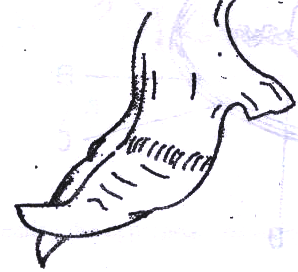 Name the routine management practice that should be carried out on the hoof illustrated  	......................................................................................................................................................................................................................................................................................  (2mks)(b) State two reasons for carrying out the management practice in (a) above     ........................................................................................................................................................................................................................................................................................................................................................................ (2mks)c) Give two tools which can be used to carry out the management practice in (a) above ...............................................................................................................................................................................(2mk)                                                                                                                                                                                                                                                                                                                                                                                                        19 The diagram below illustrates a final seedbed after tertiary operation done during land          preparation. Study it carefully and answer the questions that follow.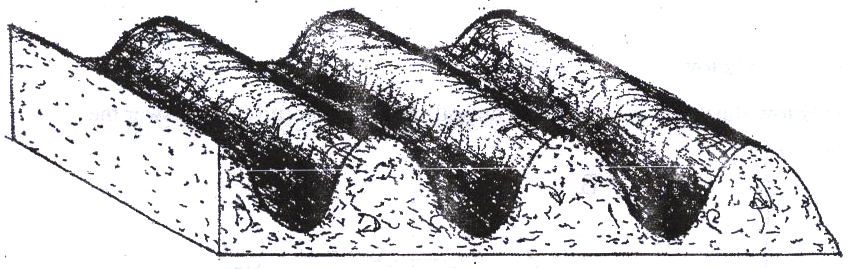 (a) Name the tertiary operation carried  out  on the seedbed	...........................................................................................................................................(1 mk)       (b) State three advantages of the tertiary operation indicated above       .............................................................................................................................................................................................................................................................................................................................................(3mks)c) State one other tertiary operation which may be carried out during land preparation          .......................................................................................................................................(1mk)      (d) Give two advantages of planting crops on the final seed back illustrated above	.........................................................................................................................................................................................................................................................................................(2mks)20 What is the function of each of the following ingredients in the preparation of compost manure?           (a) Wood ash................................................................................................................(1mk)           (b) Top Soil..................................................................................................................(1mk)            (c) well rotten organic manure.....................................................................................(1mk)             (d) State four characteristics of fertile soil............................................................... (4mks)SECTION C ( 20 MARKS) Attempt one Question only from this section       21 (a) Explain five factors that a farmer should consider when sitting a bee hive to         prevent swarming of bees						.........................................................................................................................................................................................................................................................................................................................................................................................................................................................................................................................................................................................................................................................................................................................................................................................................................................(10 mks)    (b) Describe ten safety precautions that should be taken when using herbicides to control                       Weed....................................................................................................................................................................................................................................................................................................................................................................................................................................................................................................................................................................................................................................................................................................................................................................................................................................................................................................................................................................................................................................................................................................................................................................................................................................................................................................................................................................................................................................................................................................................................................................................................................................................................................................................................................................................................................................................................................................................... (10mk)   22 (a) A farmer wanted to prepare a 200kg of calf rearing ration containing 20% DCP. Usingthe Pears Square Method, calculate the amount of Maize containing 10% DCP andSunflower containing 35% DCP the farmer would need to prepare the ration. (Show your            work)	                                                                                                                       (4mks)         b)	Discuss Foot and Mouth disease under the following headings:		(i)	Casual organisms......................................................................(1mk)		(ii)	Livestock species attacked ..........................................................................................................................(2mks)                        (iii)	Symptoms of attack.					(4mks)...........................................................................................................................................................................................................................................................................................................................................................................................................................................................................................................................................................................................................................................................................................................................................................................................................................................................................................................................................................................  (iv)	Control measures.					(3mks)        c) Explain the factors that influence the type of irrigation to be used in a farm (6mks)..........................................................................................................................................................................................................................................................................................................................................................................................................................................................................................................................................................................................................................................................................................................................................................................................................................................................................................................................................................................................................................................................................................................................................................................................................................................................................................................................................................6mksPRINTED AND COMPILED BY PERFECT STEPS PUBLISHERS: 0721 745374/0721707626 NAIROBIDescriptionCattlePigsPoultryYoung from birth/ hatching to weaning………..…………..ChickYoung female  before  first parturition………..Gilt…………Mature  male for breedingBull………….…………..